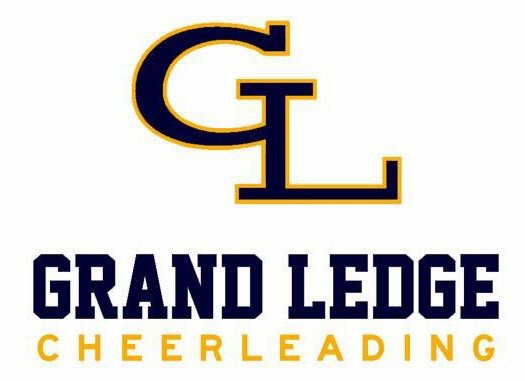 2018 Spring CHEER CLINIC!It’s time to Stunt, Cheer, Jump and Tumble with the 2018 Grand Ledge High School Cheerleaders! Then march in the Yankee Doodle Days Parade with us! Ages: Pre-Kindergarten – 6th Grade		Clinic Location: Sawdon GymClinic date: Wednesday, June 6 – 6 p.m. – 8:15 p.m. – Parent Demo at 8:15 p.m.Parade date: Saturday, June 23, 11:00 a.m.  Meet at Sawdon at 10:30 a.m.$25(Includes free t-shirt and small American Flag)Patriotic Bows will be sold at the Clinic! 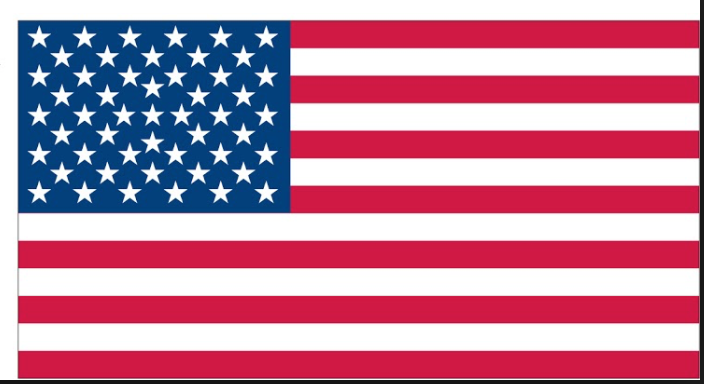 Online Deadline: Monday, June 5 – 9 p.m.Pre-registration Preferred via Google Form posted on Grand Ledge High School Cheer Facebook Page – Credit card information will be collected or you can mail your payment or pay onsite**There is a 3.5% convenience fee when paying by credit card**Mail Registration Form to:Grand Ledge CheerP.O. Box 82, Grand Ledge, MI 48837Walk-in/Late Registration will be accepted onsite or online after the June 5 deadline$30(cash, check or credit card)*****ALL Checks payable to: Grand Ledge Cheer Committee*****# # # # # # # # # # # # # Detach and Mail # # # # # # # Detach and Mail # # # # # # # # # # # # # Name: __________________________________	Cell #: _______________________________________Address: __________________________________________	Email: ___________________________Grade: ___________	Age: _______	T-shirt sizeYouth________ (s, m, l, xl)						Adult _______ (s, m, l, xl)My Child attends __________________________________________________ SchoolParental Waiver Agreement: I understand that the Grand Ledge Cheer Parents, Coaches, and Clinicians are in no way responsible for any injury that may be incurred while my child participates in this clinic and agree to hold harmless the above organization for injuries and damages, in return for participation.  Photos taken at this clinic may be used in future advertising and on social media.Parent Signature: ___________________________________________________________ Date: ______________________